CO ZROBIMY WE PAŹDZIERNIKU?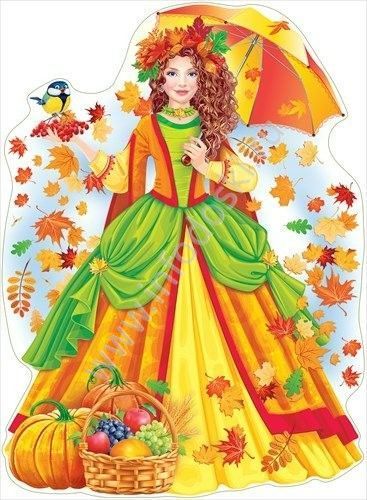 1. Dowiemy się, co to jest sad2. Poznamy wybrane owoce i warzywa3. Ulepimy owoce z masy solnej4. Poznamy nowe piosenki5. Opowiemy o naszych rodzinach6. Porozmawiamy o naszych ulubieńcach i konieczności dbania o nie7. Zaobserwujemy zmiany zachodzące w przyrodzieTEMATY KOMPLEKSOWE1. JESIEŃ W SADZIE2. KOLOROWE WARZYWA3. NASZE RODZINY4. DOMOWI ULUBIEŃCYPiosenki i wierszyki do naukiZABAWA W SADZIEsł. i muz. B. Forma1. Do sadu, do sadu,tam owoców wiele.Jest już mała Zosiai jej przyjaciele.2. Owoce, owocedo kosz zbierają.Wiedzą, że owocewitaminy mają.3.  A potem, a potemwielka uczta będzie.Ze smakiem owocekażdy zjadać będzie.MAM TRZY LATAI. SuchorzewskaMam trzy lata, trzy i pół,brodą sięgam ponad stół.Do przedszkola chodzę z workiemi mam znaczek z muchomorkiem.Pantofelki ładnie zmieniam,myję ręce do jedzenia.Zjadam wszystko z talerzyka,tańczę, kiedy gra muzyka.Umiem wierszyk o koteczku,o tchórzliwym koziołeczkui o piesku, co był w polu,nauczyłam się w przedszkolu.WPADŁA GRUSZKA DO FARTUSZKAAutor nieznanyWpadła gruszka do fartuszka,a do tego dwa jabłuszka.Lecz śliweczka wpaść nie chciała- była jeszcze niedojrzała.PIOSENKA PRZEDSZKOLAKAsł. L. Marjańska, muz. T. Kierski1. Podaj mi, mamusiu rękę,Do przedszkola czas już, czas.Chcesz? Zaśpiewam ci piosenkę,którą umie każdy z nas.Ref. Śpiewa ptak:la, la, la,to wesoły znak!My dla mamyzaśpiewamy:la, la, la! O tak!2. Płot i brama, dwie topole,drogę tę na pamięć znam.Popatrz mamo, już przedszkole,pozwól, dalej pójdę sam.Ref. Śpiewa ptak…3. A gdy mama przyjdzie z pracyi do domu wracać czas.Znów śpiewają przedszkolaki,zna piosenkę każdy z nas.Ref. Śpiewa ptak…KOTEK PUSZEKSł. A. Tarczyńska, muz. K. Kwiatkowska1. Kotek Puszek z czarną łatkądziś przedszkolu był z Agatką,a z kieszeni u fartuszka,wyglądały małe uszka.2. Nagle ruszył się fartuszek,na podłogę skoczył Puszek.Teraz będziesz, kotku z nami, my już ciebie nie oddamy.ZAGADKI1. Gruby, czerwony, z korzeniem małym,barszcz jest z niego doskonały. (burak)2. Dobry surowy, dobry kiszony – w sałatce, w zupie,na kanapce położony. (ogórek)3. Okrągła głowa zielona,z soczystych liści złożona.Głowa łysa, lecz nie pusta.Kto to taki? To… (kapusta)4. To nie pomarańcza, choć pomarańczowa.Dobra gotowana, lecz też surowa. (marchew)AKTUALNOŚCISzanowni Państwo, przypominam o przyniesieniu zeszytów do religii. 
Rodziców dzieci dojeżdżających, bardzo proszę o przyjechanie do przedszkola 
w celu podpisania zgody na ubezpieczenie dziecka. (do końca tygodnia)                                                                               Urszula Motyl